Fill in the BlanksEquation of a Straight LineEquation of Straight LineGraphGradientY-InterceptA Point on the LineAnother Point on the Line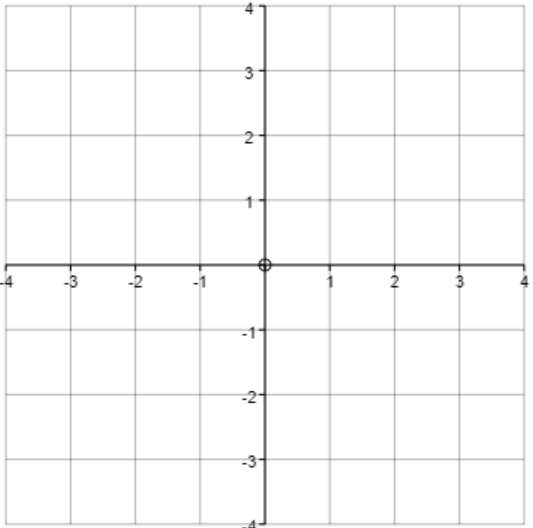 